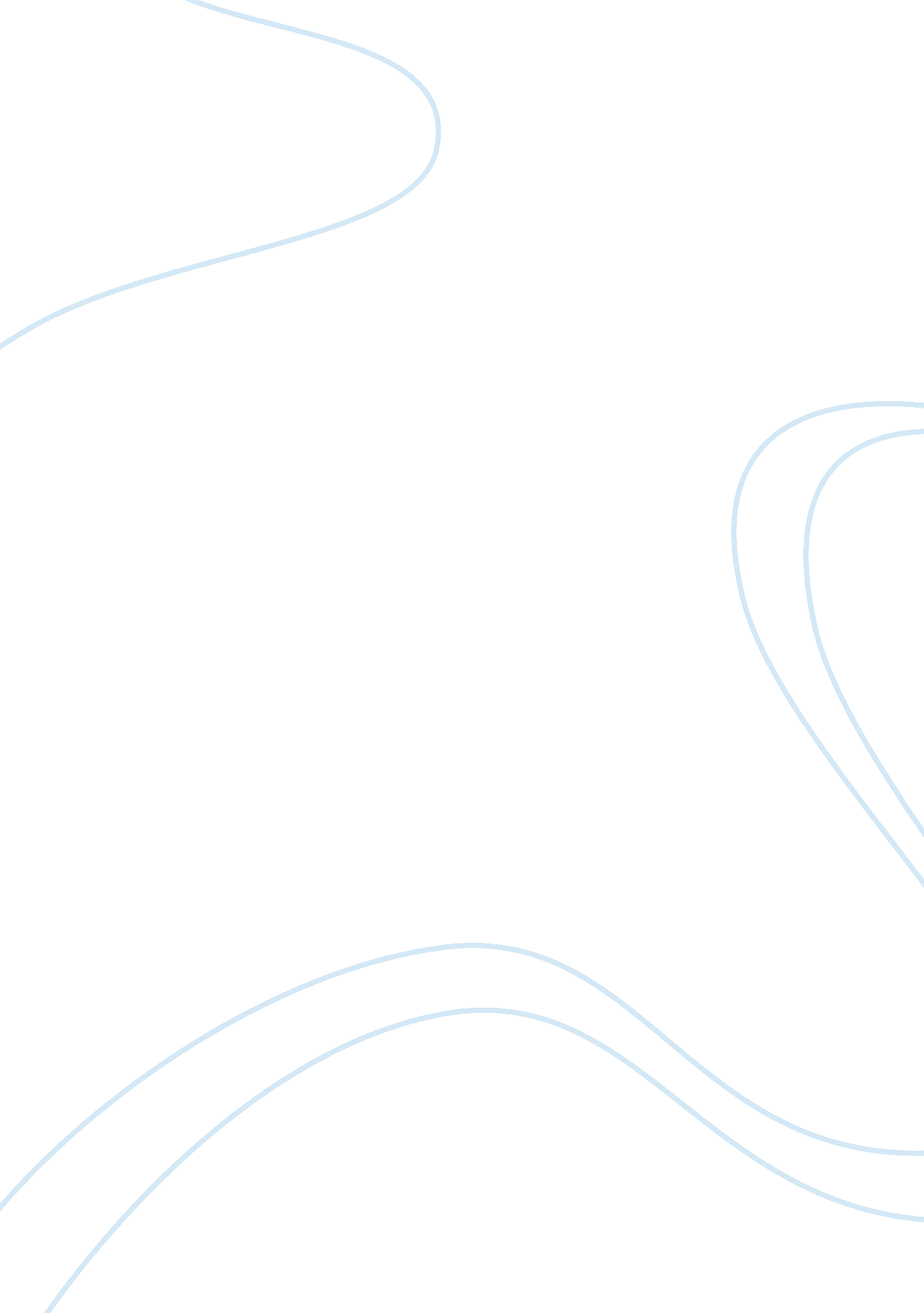 The effect of faith based organizations sociology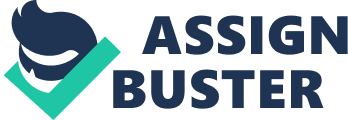 Contents A 1997 United Nations High Commissioner for Refugees ( UNHCR ) overview noted resettlement restraints in order of precedence to include: The 1951 United Nations Convention on Refugees defines a refugee as ” a individual who, owing to a tenable fright of being persecuted for grounds of race, faith, nationality, rank in a peculiar societal group, or political sentiment, is outside the state of his or her nationality, and is unable to or, owing to such fright, is unwilling to avail herself or himself of the protection of that state ” ( UNHCR, 1997 ) . Refugees have the options of returning to their state of beginning, local integrating in the host community, or relocation to a 3rd state are the options for refugee concerns. Resettlement involves the choice and transportation of refugees from a province in which they have sought protection to a 3rd State which has agreed to acknowledge them, as refugees, with lasting abode position. Refugee relocation by and large refers to acclimatisation and the early phases of version. There is no in agreement clip bound by which relocation should hold occurred and no understanding on the extent to which refugees should be expected to absorb instead than incorporate with their host society. Resettlement demands range from ability to run into refugee demands to attitudes or behaviours within the host population. Resettlement depends on an person ‘ s properties and personal characteristics. A The early stages require the refugee to hold their basic demands met, such as lodging, entree to relevant societal services and aid, and mental support. A There will be linguistic communication and cultural differences and it takes a new colonist some clip to go accustomed to the new environment. A The focal point of this survey is to research the function of Faith-Based Organizations ( FBOs ) in the refugee relocation. It focuses on how faith affects the nature and quality of refugee relocation in the United States. Refugee relocation must be viewed within the context of broader, international human-centered policies turn toing better ways to heighten refugee relocation. The United States has a long tradition of accepting refugees from all parts of the universe. Since the terminal of World War II in 1945 the United States has admitted over 3 million refugees ( Haines, 1996 ) . In 2000, the U. S. accepted over 72, 000 refugees ( U. S. Immigration and Naturalization Service, 2000 ) . While that figure dropped sharply following the terrorist onslaughts of September 11, 200 to 26, 765, new refugee admittances to the U. S. began to increase in 2004 and in 2009 it has increased to 74, 602. Faith-Based Organizations have a long history of reacting to people, and today they are of import participants in the international community ‘ s response to exigencies. Both Christians and Muslims believe that there is a informant of religion through charity which is a manner of life and an look of obeisance to God. Thus Christian and Muslim portion a common committedness whereby their human-centered actions are based on their spiritual beliefs ( Ferris, 2005 ) . This research is aimed at make fulling information spread on how Faith Based Organization impact refugee relocation. It was designed to garner information on Faith-Based Organizations to: addition descriptive information on faith-based organisation in refugee relocation, and to demo how faith based organisations is related to mental and physical steps of relocation. The reappraisal aimed to: aid interested parties understand more to the full the procedure of refugee relocation, sum up some of the cardinal factors or barriers that impact relocation, edify the authorities and other interested parties on refugees and Faith Based Organizations, supply information that will be used to inform the development of relocation policy, and channel more support to faith based organisations to better their services to refugees every bit good as for the development of the new research plan. Methodology Research workers have looked into faith and spiritualty as a beginning of cognitive and emotional support and a vehicle in which to set up group individuality and promote relocation. This paper summarizes some of the findings of the literature reappraisal and interview consequences of some refugees and refugee workers. This research will be focused on a few refugee interviews. The facts gathered from the interviewees will heighten the apprehension of this paper and back up the findings of the literature reappraisal. The paper surveies refugee relocation demands utilizing: a literature reappraisal of research work done by different bookmans, and a questionnaire designed with simple unfastened ended inquiries which enable participants to show themselves more without restricting the information they could give to the inquiry. The questionnaire was given to a refugee selected at random and a staff member of an organisation that helps in refugee relocation These participants voluntarily accepted to take part in the interview. Analysis Refugee mental wellness Social disruption and separation leads to emotional emphasis every bit good as to fiscal trouble and practical jobs. For illustration, to keep household relationships and caring for kids, household members have to accommodate to lifestyle and household patterns that are different to what they are used to. Refugees undergo different types of injury related to the forced migration experience. Most refugees have witnessed the slaying of household and/or friends, have been tortured, and/or raped, lost the entireness of their ownerships and support, etc. The deficiency of a strong cultural community and the inability to keep traditional societal and familial patterns can besides be debatable as refugees seek to resettle ( Collet, 2010 ) . Some groups of refugees are unable to set up strong and united cultural communities in their new state because faith and old political commitments continue to act upon and split refugee communities. This can do ill will and favoritism. In the United States, Muslims can confront similar state of affairss because of the misinterpretation and long history of spiritual force associated with the Muslims as most Americans perceive it. Five state polls conducted in the 1990s found that a plurality of Americans believe that Muslims tend to be spiritual fiends and that Islam is fundamentally anti-democratic ( Gerges, 1999 ) . This can slop over to discrimination within the workplace. Refugees develop mental wellness jobs as a consequence of these. FBOs ‘ principle for resettlement draws on the beliefs and patterns of their organisations ‘ alone spiritual association, but yet clears to other faiths. Expressing a spiritual moral principle for relocation besides serves some indispensable organisational intents. FBOs stay true to their spiritual mission without being overtly religious in their patterns. FBOs can be a Judaic or Christian organisation without promoting or necessitating the refugees it serves to be Judaic or Christian. In this case, it serves merely as a tool for the mobilisation of spiritual webs, reenforcing the importance of other church and temple members in assisting refugees, and eventually, go forthing the refugees with an unfastened option of acquiring involved sacredly. In an interview with Atseda, a refugee from Ethiopia, she expressed the cardinal function played by FBOs in her relocation ; “ I do n’t cognize what I would hold done, my girl and household are in Ethiopia. I felt alleviation when I got here but go forthing in the universe of my ain made me shout most times. It felt like my state of affairs was the worst. I was resettled by a church and the lone individual I know was Sara who was a instance worker with the organisation. She introduced me to an Ethiopian adult female whom I still see today as my best friend and household. In their church I met some other Ethiopians and I was able to talk my linguistic communication without the fright of being understood. Every other twenty-four hours I struggle with talking English and people barely understand my lingua. I ever wait for Sundays to travel to church ; it became my Ethiopia in America. Although in Ethiopia I hardly go to church like twice a twelvemonth, merely when there is a nuptials or some other juncture. I now have much religion and belief because God knows why everything goes this manner. I have besides accepted this as my destiny. I love my church ; the members are ever willing to assist. They have provided me with largely dressing and furniture in my house. ” Atseda shows comfort and psychological dependance in faith. This from her words has helped her resettlement both psychologically and physically. In an interview with Mengesha an Ethiopian who works with Ethiopia Community Development Council, she highlighted the importance of religion in guaranting a seamless transitioning for freshly resettled refugees. Harmonizing to Mengesha, “ The council receives refugees from Catholic charity who are both Muslims and Christians. The council refer Muslims to mosques and Muslim communities. We do that for them to experience at place and keep their values and worship. We have been making that because they feel more comfy within these communities and their faith. It helps them both psychologically and physically. I have noticed that passage is easier for them. They believe that faith will see them through every state of affairs and that I think, gives them strength to travel on. I know that they besides get material aid from their spiritual organisation. ” There is good grounds from clinical and epidemiological research that many refugees, including Bosnian refugees, have the symptoms of Post-traumatic emphasis upset ( Weine et al. , 1995 ) . Faith Based Organizations create an environment that gives refugees religious support by linking most of them to the faith they are used to, promoting spiritualty which in bend helps their header procedure and mental adaptability. In the United States six out of 10 major relocation bureaus are faith based. Gozdziak ( 2002 ) highlighted the function of faith and spiritualty in bettering the agony of Albanians flying from Kosovar in spring 1999. Gozdziak stated that belief reduces emotional hurting and emphasis associated with fright, choler and uncertainness. It provides cognitive construction that gives self-denial over life events and creates sense of order. It besides creates group solidarity by supplying people with common individuality, support, guideline for life, and contact with a societal web. Burwell et Al. ( 1986 ) gathered information on religionism and other factors of refugee relocation. Their survey was intended to derive basic descriptive informations on religionism among Indo-Chinese resettled through a private and voluntary bureau between 1980 and 1982. The research worker besides wanted to see how faith is related to selected steps of refugee relocation, and to analyze the factors related to spiritual alteration among relocated refugees. The research was conducted as portion of an rating of the societal, psychological and economic accommodation of Indo Chinese resettled through a big national sacredly based voluntary bureau, with the intent of detecting how good the refugees were seting to life in the United States. The research workers found out that bulk of refugees believed in supernatural being and engaged in spiritual rites. They besides deducted that those who are high in religionism and those who are low in religionism differed in of import steps such as mental wellness, grade of societal accommodation, achievement orientation and other steps. There was a statistically important difference between high and low religionism group. The higher the religionism, the higher demand of accomplishment. Bolton, from the National Center for Post-traumatic emphasis upset ( PTSD ) wrote that the prevalence rate of PTSD amongst refugees ranges from 4 to 86 per centum. Sinclair ( 1993 ) explains that the most caustic impact of hideous emotional injury is to be found in the religious cloth of individuals, and that the status of PTSD is religious at its deepest degree. Sinclair identified PTSD as a religious upset because a individual who has experienced the full impact of PTSD has been impoverished by loss of series of critical religious ascription ( hope, familiarity, hereafter, peaceableness, spontaneousness integrity, artlessness, and trust ) and are indispensable to populating a full life. Weine et Al. ( 2004 ) found that refugee household members study alterations in their household functions and duties to faith. Parents talk to their kids about faith and direct them to the mosque. One grownup said “ Because of the war, we were awakened from our incredulities. We returned to our faith, our religion. In the most hard minutes, one should return to household and Koran. ” Another claimed, “ We normally go back to faith when we are afraid. Now that we lost our house and the war started, we returned to faith. ” A adolescent said, “ I try to continue my individuality. I ne’er go to bed without holding recited the supplications. ” Returning to faith is a manner to keep a relationship with God, and besides with one ‘ s cultural tradition and with the community of other Bosnians and Muslims. It besides maintains household togetherness and hierarchy through the instruction of family-oriented values and behaviours. Shandy ( 2002 ) researched on the socio-political function of Christianity in forced migration experiences of southern Sudanese life in the United States. Faith-Based Organizations agent these refugees ‘ relocation in the United States ; and battle with U. S. Christian Churches eases the passage of the refugees into a new society. Based on ethnographic research with the Sudanese refugees and American service suppliers, Shandy probed the ways in which cultural buildings of Christians influence the incorporation of these fledglings into United States folds. In add-on, the paper highlights the demand for more scholarly attending to the survey of Nuer Christianity as an indigenized belief system that enables this population to get by with extremist alteration in their lives. Refugee physical/ stuff demands A 1997 United Nations High Commissioner for Refugees ( UNHCR ) overview noted resettlement restraints in order of precedence to include: deficiency of employment racism and favoritism holds in household reunion inability to talk the linguistic communication deficiency of acknowledgment of makings and experience, and inadequately resourced integrating plans. Faith communities, Christian, Jewish, Muslim, Buddhist, other religions, and inter-faith partnerships have actively been engaged in resettling refugees, have bing substructure and capacity that make them desirable spouses. Once refugees are approved for relocation to the United States, their instance files are referred to one of 10 resettlement voluntary bureaus, including six faith-based voluntary bureaus, two ethnic-based voluntary bureaus, and two secular voluntary bureaus. Those instances are so assigned to one of the affiliate offices of the voluntary bureau across the United States. The professional staff members of voluntary bureaus ‘ affiliates are responsible for run intoing refugees at the airdrome upon reaching, supplying instance direction services, and administrating the Reception and Placement. Faith Based Organizations are most times motivated to function refugees and vulnerable people out of a desire to carry through a authorization for service found in many traditional spiritual texts of the Christian, Muslim and Judaic religions. Professional faith-based human-centered organisations, such as Church World Service, follow rules such as: like assistance is given irrespective of the race, credo, or nationality of the receivers and without inauspicious differentiation of any sort, and assistance will non be used to further a peculiar political or spiritual point of view. These do non let staff or spouses to advance faith or usage faith as a footing for favoritism in the proviso of human-centered aid. Churchs today co-sponsor a refugee household regardless of their spiritual or cultural background which makes working in partnership with them possible for a human-centered bureau tied to these rules of non-discrimination. Faith-Based Organizations continue to play one of the most active functions in welcoming a diverse group of refugees through co-sponsorship in their communities. Faith Based Organizations collaborate to patronize geting refugees. These include churches partnering with mosques, Catholic and Protestant groups partnering with one another, partnerships between secular groups and religion groups, and other inter-faith partnerships to co-sponsor geting refugees. One CWS affiliate in Minnesota late received a grant specifically to go on to develop partnerships between mosques and churches for refugee relocation. It is widely accepted within the CWS affiliate web that refugees with co-sponsors have a more positive relocation experience than those without ( Eby et al. , 2010 ) . Faith-Based Organizations guarantee that new reachings have decent, safe, and healthful lodging, indispensable trappingss, nutrient or a nutrient allowance and other basic necessities, necessary vesture, referral to allow wellness plans and testing, aid in using for societal security cards and registering kids for school, every bit good as conveyance to occupation interviews and occupation preparation. Advocacy needs for Refugees Faith-Based Organizations and faith leaders have continued to recommend for the protection of displaced individuals, including the constitution and enlargement of protections for people who fall outside of the umbrella of the refugee definition ( Eby et al. , 2010 ) . In 1988, the World Council of Churches and the Friends World Committee for Consultation officially urged the United Nation Human Rights Commission to analyze the demands of Internally Displaced Persons ( IDPs ) , This caused a decennary worth of establishing protagonism that resulted in the assignment of a Particular Rapporteur on IDPs and the creative activity of the U. N. Steering Principles on Internal Displacement in 1998 ( Eby et al. , 2010 ) . Advocacy with the U. S. authorities has besides been a trademark of the engagement of faith communities working through the Church World Service web. In 1954, two staff members of CWS/Christian Rural Outreach Program wrote the first bill of exchange of what finally became the Food for Peace Bill/Public Law 480, easing U. S. exigency nutrient aid abroad ( Eby et al. , 2010 ) . Church World Service ( CWS ) and the National Council of Churches of Christ ( NCCC ) filed suit against the U. S. authorities on behalf of Haitians denied refugee protections or political refuge after an estimated 10, 000 fled political instability in Haiti in the late seventiess. The federal justice ruled in favour of CWS and the NCCC. This led to the granting of legal protections to the Haitians and CWS sought patrons to help them with local integrating in the U. S. Eby et Al. ( 2010 ) discussed the historic significance of faith communities in early refugee relocation and protagonism in the United States. Eby stated that Faith Based Organizations and faith denominations working through the CWS web and in alliance with other organisations successfully advocated for an addition in the Reception and Placement Grant provided to refugees upon reaching in the United States. They have helped to outline the Refugee Protection Act of 2010, and go on to recommend for increased support for a figure of U. S. human-centered histories, including those that assist refugees and IDPs. February 11, 2011, a alliance of faith-based groups, including Jesuit Refugee Service/USA, wrote to Secretary of Homeland Security, Janet Napolitano, pressing the section to discontinue the exile of Haitians from the United States back to Haiti. Peoples of faith continue to lend their voices to the call for a more humane and just in-migration policy in the United States. CWS is taking a grassroots run together with the Interfaith Immigration Coalition to prosecute faith communities from a human rights and societal justness position. Restrictions There are restrictions to this survey and these are largely hinged on the demand for farther research to be done on the relationship between the FBOs and refugees from different spiritual beliefs. As a affair of necessity, this needed research ought besides to concentrate more on the refugee ‘ s point of position, and less on theory or literature claiming to talk on their behalf. In the literatures, FBOs are portrayed human-centered bureaus, moving strictly on the rules of non-discrimination based on faith. However, there is demand to happen out if it is the same in world. This research has limited information with respects to the figure of people interviewed, more research should be done to assist interested parties to more to the full understand the procedure of refugee relocation, and to edify the authorities and policy shapers on how faith and religion based organisations help in refugee relocation. Decision While Faith Based Organizations in the United States have been involved with refugee relocation they have besides provided contributing environment that makes relocation much easier for refugees. Faith Based Organizations have proven to be extremely helpful in the relocation of refugees cutting across faith, societal, cultural and racial groups in the United States. Religion which is the root of Faith Based Organizations has extremely improved the mental province of refugees. Religious belief has been as base for members of the church, mosques and other faith to offer material aid to the refugees. Faith Based Organizations play a important function in back uping aid and protagonism on behalf of refugees. Social Workers and other instance workers should understand the importance of faith in the relocation of refugees. Workers that are involved with refugee relocation should do usage of faith in the proviso of physical/material demands and mental support. On the whole, the impact of Faith Based Organization from the interviews conducted and the literature reviewed is strongly seeable in the refugee communities across the United States. 